.Sequence of dance: No Tag, No RestartStyling Option: hip lifts for all touches and hitches to match the bachata musicS1.  Cross, Side, ¼ L Back, Touch, Fwd, Hitch, Back, TouchS2.  Walk, Walk, Cross, Back, CHASSE R, Cross Rock, RecoverS3.  Side, Hold, Behind, Side, Touch, Rolling Vine R, Hold(Option:  5,6,7,8.  Side, Behind, Big step, Drag:Step R to R, cross step L behind R, big step R to R, drag L towards R)S4. Back, Coaster Step,  Pivot ½ Turn L, Sway RLR, HoldHappy DancingContacts:-Suki: Sukhee8735@gmail.comSally Hung: hung1125@gmail.comNaked Bachata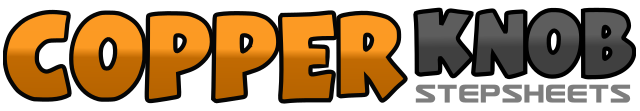 .......Compte:32Mur:4Niveau:Beginner.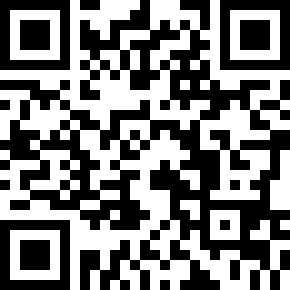 Chorégraphe:Sally Hung (TW) & Suki Choi (KOR) - July 2019Sally Hung (TW) & Suki Choi (KOR) - July 2019Sally Hung (TW) & Suki Choi (KOR) - July 2019Sally Hung (TW) & Suki Choi (KOR) - July 2019Sally Hung (TW) & Suki Choi (KOR) - July 2019.Musique:Naked (DJ Tronky Bachata Remix) - James ArthurNaked (DJ Tronky Bachata Remix) - James ArthurNaked (DJ Tronky Bachata Remix) - James ArthurNaked (DJ Tronky Bachata Remix) - James ArthurNaked (DJ Tronky Bachata Remix) - James Arthur........1,2,3,4.Cross step L over R, step R to side, ¼ L stepping back on L, touch R beside L5,6,7,8.Step R fwd, hitch L, step back on L, touch R beside L1,2,3,4.Walk fwd on R-L, cross step R over L, step back on. L5&6,7,8.Step R to R, step L together, step R to R, cross rock L over R, recover on R1,2,3&4.Step L to L, hold, cross step R behind L, step L to L, touch R beside L5,6,7,8.Rolling vine full turn R stepping R, L, R, hold1,2&3,4Step back on L, step back on R, step L together, step R fwd, Pivot ½ turn L5,6,7,8.Step R to R and sway RLR, hold